Что такое коррупция?Коррупция - злоупотребление служебным положением, дача взятки, получение взятки, злоупотребление полномочиями, коммерческий подкуп либо иное незаконное использование физическим лицом своего должностного положения вопреки законным интересам общества и государства в целях получения выгоды в виде денег, ценностей, иного имущества или услуг имущественного характера, иных имущественных прав для себя или для третьих лиц либо незаконное предоставление такой выгоды указанному лицу другими физическими лицами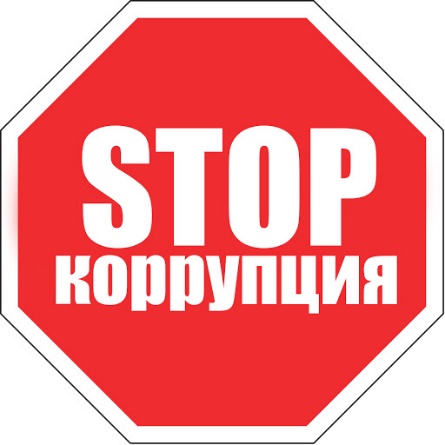 Коррупционные преступления – совершенные общественно опасные деяния, предусмотренные Уголовным кодексом Российской Федерации, содержащие признаки коррупции.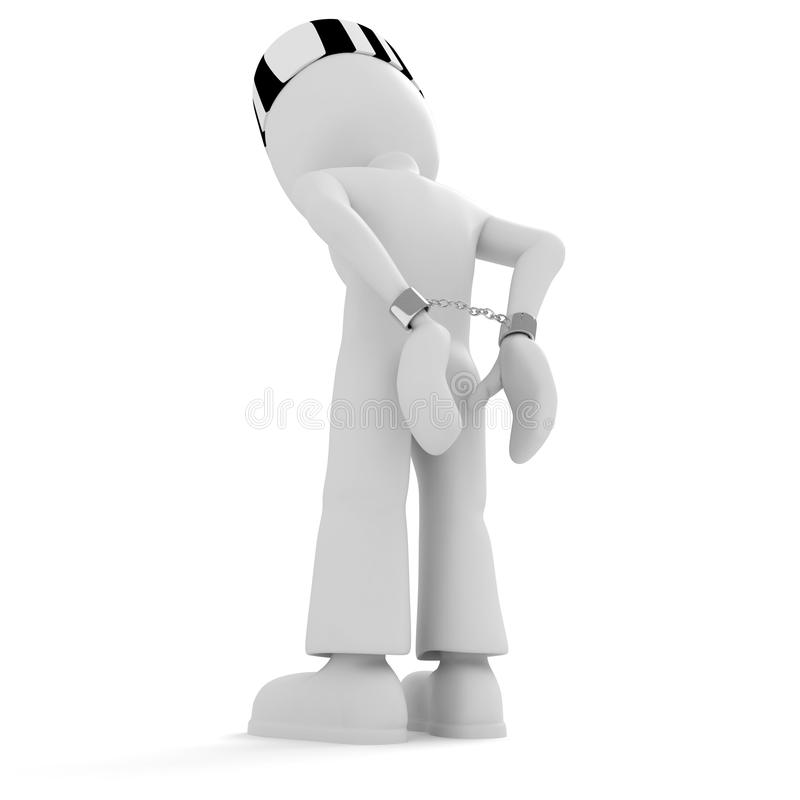 Деятельность по противодействию коррупцииПротиводействие коррупции - деятельность федеральных органов государственной власти, органов государственной власти субъектов Российской Федерации, органов местного самоуправления, институтов гражданского общества, организаций и физических лиц в пределах их полномочий:а) по предупреждению коррупции, в том числе по выявлению и последующему устранению причин коррупции (профилактика коррупции);б) по выявлению, предупреждению, пресечению, раскрытию и расследованию коррупционных правонарушений (борьба с коррупцией);в) по минимизации и (или) ликвидации последствий коррупционных правонарушений.Виды коррупционных правонарушений:Коррупционные преступления – любые общественно опасные деяния коррупционной направленности, за которые Уголовным кодексом Российской Федерации предусмотрена уголовная ответственностьАдминистративные коррупционные правонарушения – правонарушения, за которые установлена административная ответственность, обладающие признаками коррупции, но не являющиеся преступлениями.Дисциплинарные коррупционные проступки – проступки, за которые установлена дисциплинарная ответственность, обладающие признаками коррупции и не являющиеся преступлениями или административными правонарушениями. Принципы противодействия коррупцииПротиводействие коррупции в Российской Федерации основывается на следующих основных принципах:1) признание, обеспечение и защита основных прав и свобод человека и гражданина;2) законность;3) публичность и открытость деятельности государственных органов и органов местного самоуправления;4) неотвратимость ответственности за совершение коррупционных правонарушений;5) комплексное использование политических, организационных, информационно-пропагандистских, социально-экономических, правовых, специальных и иных мер;6) приоритетное применение мер по предупреждению коррупции;7) сотрудничество государства с институтами гражданского общества, международными организациями и физическими лицами.Уголовная ответственность Уголовным кодексом Российской Федерации установлена уголовная ответственность за совершение коррупционных преступлений и, соответственно, предусмотрены следующие виды наказания: штраф, лишение права занимать определенные должности или заниматься определенной деятельностью, обязательные работы, исправительные работы, принудительные работы, ограничение свободы, лишение свободы на определенный срок.